Конспект НОДПродуктивная деятельностьПлаток для матрёшки (декоративная аппликация)Задачи: Продолжать учить детей наносить клей на детали и наклеивать их на                                  лист бумаги треугольной формы;               Учить составлять узор на треугольном «платке», чередуя круги и                   треугольники;               Воспитывать отзывчивость и доброту.Демонстрационный материал: деревянная матрёшка.Раздаточный материал: Вырезанные из цветной бумаги светлого тона «платки» треугольной формы; маленькие треугольники и круги, вырезанные из цветной бумаги; клей; кисточка для клея; салфетка; клеёнка-подкладка.Ход НОД:В гости к ребятам пришла матрёшка. Она просит помочь ей.        Сегодня матрёшка идёт в гости и хочет быть празднично одетой, а платок, который она всегда одевает на голову, уже старый.         Предложить детям сделать новый платок для матрёшки, украсив его кругами и треугольниками.           Детям предлагаются на выбор платки разных расцветок светлых тонов.           Сначала ребёнок должен разложить детали на платке, после нанести клей и наклеить каждую деталь на платок в нужном месте.       В конце НОД спросить у ребят: «Какие платки у вас получились?» ( ответы детей).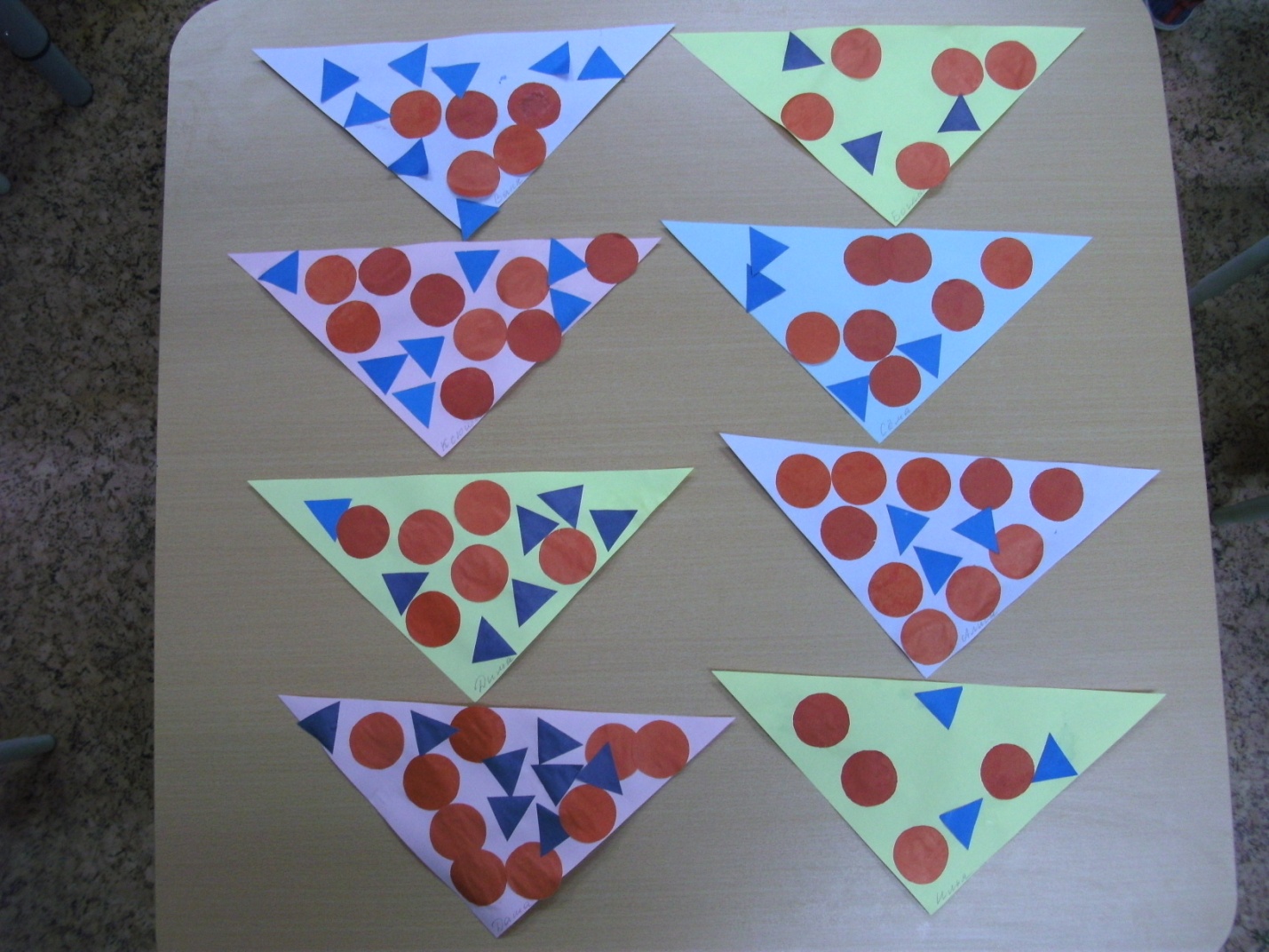 